ANALISIS PERCEIVED PERSON-JOB FIT DI PT ASIA TRADE PERKASA BANTULRanni Dwi AsintaAbstrakPenelitian ini bertujuan untuk mengetahui perceived person-job fit di PT Asia Trade Perkasa Bantul. Penelitian ini merupakan penelitian deskriptif kuantitatif. Populasi dalam penelitian ini berjumlah 55 orang, dan sampel dalam penelitian ini berjumlah 30 orang. Teknik pengambilan sampel pada penelitian ini menggunakan non probability sampling. Data primer pada penelitian ini diperoleh dari hasil penyebaran kuesioner mengenai perceived person-job fit. Teknik Analisis data menggunakan uji validitas, uji reliabilitas, dan mean aritmatik. Hasil penelitian menunjukkan bahwa subvariabel pemberdayaan memiliki  nilai  rata-rata  sebesar  2,33  yang  termasuk  kategori tidak setuju, subvariabel  kepuasan kerja memiliki  nilai  rata-rata  sebesar  2,76  yang  termasuk  kategori  agak tidak setuju dan subvariabel  komitmen memiliki  nilai  rata-rata  sebesar  3,25  yang  termasuk  kategori  agak tidak setuju.Kata Kunci: Perceived Person-Job Fit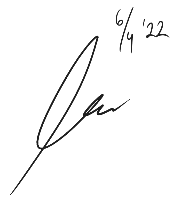 PERCEIVED PERSON-JOB FIT ANALYSIS IN PT ASIA TRADE PERKASA BANTULRanni Dwi AsintaAbstractThis study aims to determine the perceived person-job fit in PT Asia Trade Perkasa Bantul. This research is a descriptive quantitative study.The population in this study are 55 people, and 30 people as sample. The  sampling  technique  in  this  study  is  non probability sampling. The primary data in this study came from the questionnaires about perceived person-job fit. The calculation use in this study are validity test, reliability test, and arithmetic mean. The results of this study indicate that the empowerment sub-variable has an average value of 2.33 in the do not agree category, the job satisfaction sub-variable has an average value of 2.76 in the somewhat disagree category and the commitment sub-variable has an average value of 3.25 in the somewhat disagree category.Keyword: Perceived Person-Job Fit